(Form No: DFR-001; Revizyon Tarihi: 28/06/2016 Revizyon No: 01)	1/1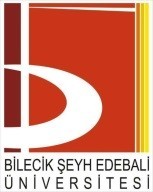 LİSANSÜSTÜ EĞİTİM ENSTİTÜSÜ DOKTORA TEZ SAVUNMA SINAVI TUTANAĞI FORMUBŞEÜ-KAYSİS Belge NoDFR-311LİSANSÜSTÜ EĞİTİM ENSTİTÜSÜ DOKTORA TEZ SAVUNMA SINAVI TUTANAĞI FORMUİlk Yayın Tarihi/Sayısı08.07.2020/7LİSANSÜSTÜ EĞİTİM ENSTİTÜSÜ DOKTORA TEZ SAVUNMA SINAVI TUTANAĞI FORMURevizyon TarihiLİSANSÜSTÜ EĞİTİM ENSTİTÜSÜ DOKTORA TEZ SAVUNMA SINAVI TUTANAĞI FORMURevizyon No’su00LİSANSÜSTÜ EĞİTİM ENSTİTÜSÜ DOKTORA TEZ SAVUNMA SINAVI TUTANAĞI FORMUToplam Sayfa01Adı Soyadı:Anabilim/AnasanatDalı:T.C. Kimlik Numarası:Programı:Tez Danışmanı:Dönemi:Güz	      Bahar 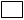 Yukarıda adı- soyadı ve numarası yazılı Doktora öğrencisinin Tez Savunma Sınavı ... / ... / 20.. tarihinde, saat……...........................…..’da   başlamış   ve   saat   ........................…....................’da    tamamlanmıştır.   Öğrencinin	konulutez çalışması hakkında jüri üyeleri tarafından OY BİRLİĞİ / OY ÇOKLUĞU ile KABUL / RET / DÜZELTME kararı verilmiştir.* Tez Çalışmasına Düzeltme Kararı Verilmesi Halinde;Öğrencinin ikinci Tez Savunma Sınavı ....... / ....... / 20:.... tarihinde, saat	’da yapılacaktır.NOT: Oy çokluğu durumunda muhalefet edenin muhalefet gerekçesi:…………………………………………………………………………………………………………………………………..................................................………………………………………………………………………………………………………………………………………………………………………………………………………………………………………………………………………………………………………………………………………………………………………………………………………………………………………………………………………………………………………………………………………………………………………………………………………………………………………………………………………………….....................................................................................................................................................................................................................................................................................................................................................................................................................................................................................................................................................................................................................................Yukarıda adı- soyadı ve numarası yazılı Doktora öğrencisinin Tez Savunma Sınavı ... / ... / 20.. tarihinde, saat……...........................…..’da   başlamış   ve   saat   ........................…....................’da    tamamlanmıştır.   Öğrencinin	konulutez çalışması hakkında jüri üyeleri tarafından OY BİRLİĞİ / OY ÇOKLUĞU ile KABUL / RET / DÜZELTME kararı verilmiştir.* Tez Çalışmasına Düzeltme Kararı Verilmesi Halinde;Öğrencinin ikinci Tez Savunma Sınavı ....... / ....... / 20:.... tarihinde, saat	’da yapılacaktır.NOT: Oy çokluğu durumunda muhalefet edenin muhalefet gerekçesi:…………………………………………………………………………………………………………………………………..................................................………………………………………………………………………………………………………………………………………………………………………………………………………………………………………………………………………………………………………………………………………………………………………………………………………………………………………………………………………………………………………………………………………………………………………………………………………………………………………………………………………………….....................................................................................................................................................................................................................................................................................................................................................................................................................................................................................................................................................................................................................................Yukarıda adı- soyadı ve numarası yazılı Doktora öğrencisinin Tez Savunma Sınavı ... / ... / 20.. tarihinde, saat……...........................…..’da   başlamış   ve   saat   ........................…....................’da    tamamlanmıştır.   Öğrencinin	konulutez çalışması hakkında jüri üyeleri tarafından OY BİRLİĞİ / OY ÇOKLUĞU ile KABUL / RET / DÜZELTME kararı verilmiştir.* Tez Çalışmasına Düzeltme Kararı Verilmesi Halinde;Öğrencinin ikinci Tez Savunma Sınavı ....... / ....... / 20:.... tarihinde, saat	’da yapılacaktır.NOT: Oy çokluğu durumunda muhalefet edenin muhalefet gerekçesi:…………………………………………………………………………………………………………………………………..................................................………………………………………………………………………………………………………………………………………………………………………………………………………………………………………………………………………………………………………………………………………………………………………………………………………………………………………………………………………………………………………………………………………………………………………………………………………………………………………………………………………………….....................................................................................................................................................................................................................................................................................................................................................................................................................................................................................................................................................................................................................................Yukarıda adı- soyadı ve numarası yazılı Doktora öğrencisinin Tez Savunma Sınavı ... / ... / 20.. tarihinde, saat……...........................…..’da   başlamış   ve   saat   ........................…....................’da    tamamlanmıştır.   Öğrencinin	konulutez çalışması hakkında jüri üyeleri tarafından OY BİRLİĞİ / OY ÇOKLUĞU ile KABUL / RET / DÜZELTME kararı verilmiştir.* Tez Çalışmasına Düzeltme Kararı Verilmesi Halinde;Öğrencinin ikinci Tez Savunma Sınavı ....... / ....... / 20:.... tarihinde, saat	’da yapılacaktır.NOT: Oy çokluğu durumunda muhalefet edenin muhalefet gerekçesi:…………………………………………………………………………………………………………………………………..................................................………………………………………………………………………………………………………………………………………………………………………………………………………………………………………………………………………………………………………………………………………………………………………………………………………………………………………………………………………………………………………………………………………………………………………………………………………………………………………………………………………………….....................................................................................................................................................................................................................................................................................................................................................................................................................................................................................................................................................................................................................................